d28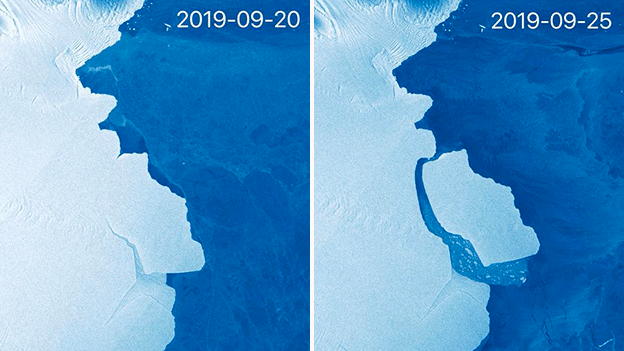 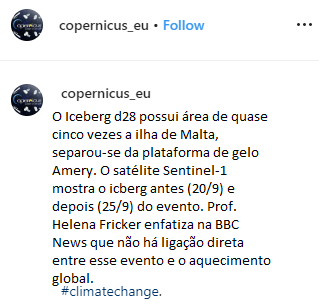 1. Releia os textos. Explique por que a Professora Helena enfatiza que não há relação direta entre o desprendimento da placa de gelo com a mudança climática. 2. Por que Copernicus_eu publicou as fotos do iceberg em rede social? (A) Porque o observatório queria mostrar o desprendimento da placa de gelo. (B) Porque os cientistas do observatório não acreditavam que o gelo fosse se desprender. (C) Porque o satélite Sentinel-1 capturou a imagem do iceberg nos dias 20 e 25 de setembro e quiseram divulgar o desprendimento. 	3.  Alguns posts na página do Instagram do observatório podem ser relevantes ao assunto, outros posts não o são. Escolha SIM ou NÃO às afirmações para indicar se os posts na tabela abaixo são relevantes para o desprendimento da placa de gelo D28. 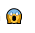 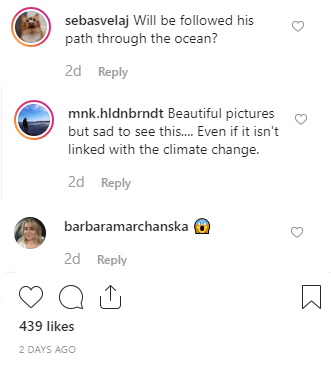 Justifique cada uma das escolhas. 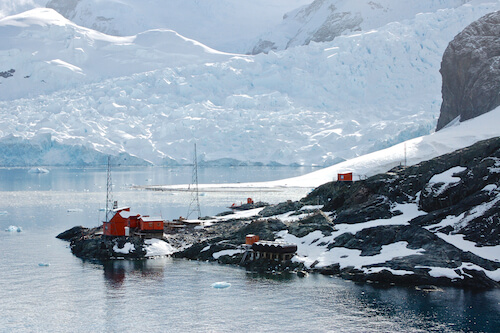 Estação de pesquisa na Antártica4. Preencha cada espaço com uma das palavras do quadro seguinte. 5. Qual das seguintes imagens representa a Antártica de acordo com as informações dos textos lidos? Justifique a sua resposta.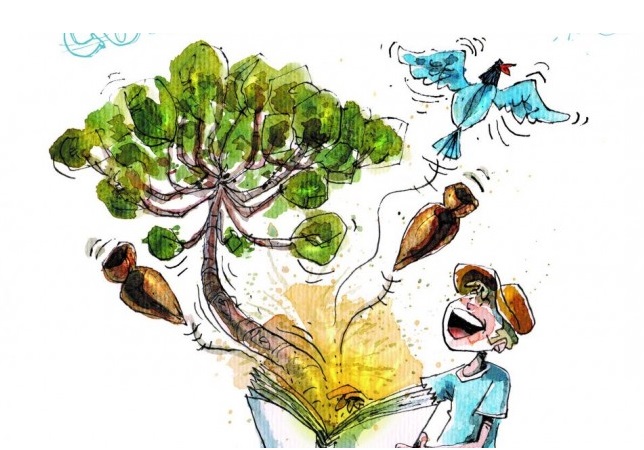 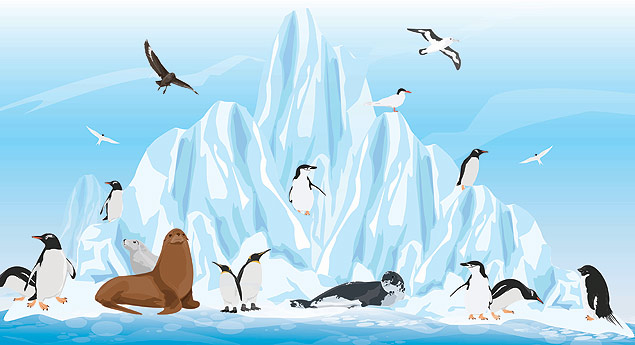 imagem 1									imagem 2A imagem que representa a Antártica de acordo com as informações dos textos é a imagem _____ , porque ______________________________________________
________________________________________________________________________________________________________________________________________________________________________________________________________________________________________________________________________________O post é relevante para o estudo do desprendimento da placa de gelo? SimNãosebasvelajmnk.hidnbrndtbarbaramarchanskaAntártica - 1.000 – pessoas -  Tratado - pesquisa - internacionais - continente – estações A Antártica é o ___________________ menos povoado. Não há residentes vivendo permanentemente aqui. Apenas cerca de _________________ pessoas (no inverno) e 10.000 pessoas (no verão) vivem no continente. Essas ___________________  ficam principalmente lá por um ano para viver e trabalhar nas estações de _____________________. As _____________________ de pesquisa estão espalhadas por todo o continente.O Tratado da Antártica abrange 53 países. O tratado regula as relações ________________________________ entre todos os países para apoiar operações científicas no gelo. O artigo 1º do Tratado da _________________________ estabelece que "a área deve ser usada apenas para fins pacíficos". De acordo com o ___________________ da Antártica, a Antártica se refere às plataformas de terra e gelo a 60 graus ao sul do equador.